
ՀԱՅԱՍՏԱՆԻ ՀԱՆՐԱՊԵՏՈՒԹՅԱՆ ԱՐԱՐԱՏԻ ՄԱՐԶԻ ՄԱՍԻՍ ՀԱՄԱՅՆՔ 
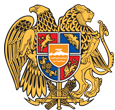 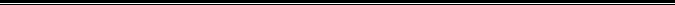 ԱՐՁԱՆԱԳՐՈՒԹՅՈՒՆ N 8
10 ՀՈԿՏԵՄԲԵՐԻ 2017թվական

ԱՎԱԳԱՆՈՒ ՀԵՐԹԱԿԱՆ ՆԻՍՏԻՀամայնքի ավագանու նիստին ներկա էին ավագանու բոլոր անդամներ:Համայնքի ղեկավարի հրավերով ավագանու նիստին մասնակցում էին`
Էդգար Ղուկասյան, Վարդան Գաբրիելյան, Նվարդ Սահակյան, Արամայիս Հարությունյան, Խաչիկ Խաչատրյան, Լուսինե Աստաբացյան, Վիտյա ԱզատխանյանՆիստը վարում էր  համայնքի ղեկավար` Դավիթ ՀամբարձումյանըՆիստը արձանագրում էր աշխատակազմի քարտուղար` Վարդան ԳաբրիելյանըԼսեցին
ԱՐԱՐԱՏԻ ՄԱՐԶԻ ՄԱՍԻՍ ՔԱՂԱՔԱՅԻՆ ՀԱՄԱՅՆՔԻ 2017 ԹՎԱԿԱՆԻ ՎԱՐՉԱԿԱՆ ԵՎ ՖՈՆԴԱՅԻՆ ԲՅՈՒՋԵՆԵՐՈՒՄ ՓՈՓՈԽՈՒԹՅՈՒՆՆԵՐ ԿԱՏԱՐԵԼՈՒ ՄԱՍԻՆ /Զեկ. ՆՎԱՐԴ ՍԱՀԱԿՅԱՆ/      Ղեկավարվելով  ,,Տեղական  ինքնակառավարման մասին,,  Հայաստանի Հանրապետության օրենքի 18-րդ հոդվածի 1-ին մասի 5-րդ կետի,  ,,Բյուջետային համակարգի մասին,,  Հայաստանի   Հանրապետության օրենքի 33-րդ հոդվածի  4-րդ մասի   պահանջներով և հաշվի առնելով ֆինանսական բաժնի պետի հաղորդումը՝ Մասիս քաղաքային համայնքի ավագանին որոշում է՝ 1.      1.1  2017 թ. վարչական բյուջեի  պահուստային ֆոնդը պակասեցնել 4528.8.0 հազար դրամ գումարի չափով  և վերաբաշխել  համաձայն հավելված 1-ի:1.2  Թույլատրել 2017 թվականի սեպտեմբերից –դեկտեմբեր ամիսներին նախահաշվով նախատեսված ծախսերը իրականացնելու ամար ,,Արմեն Նազարյանի անվան մանկապատանեկան մարզադպրոց,, ՀՈԱԿ-ին  1 երեխայի հաշվով ֆինանսավորումից բացի 2017թվականի բյուջեում նախատեսված սուբսիդիայի սահմաններում կատարելու լրացուցիչ ֆինանսավորում 1350840 դրամի չափով :  2.       2017 թ. Ֆոնդային  բյուջեի  պահուստային ֆոնդը պակասեցնել 3040.0 հազար դրամ գումարի չափով  և վերաբաշխել  համաձայն հավելված 2-ի:Որոշումն ընդունված է. /կցվում է որոշում N 85-Ն/Լսեցին
ԱՐԱՐԱՏԻ ՄԱՐԶԻ ՄԱՍԻՍ ՔԱՂԱՔԱՅԻՆ ՀԱՄԱՅՆՔԻ ,,ՄԱՍԻՍԻ ՄՇԱԿՈՒՅԹԻ ԿԵՆՏՐՈՆ,, ՓԱԿ ԲԱԺՆԵՏԻՐԱԿԱՆ ԸՆԿԵՐՈՒԹՅԱՆ ՀԱՍՏԻՔԱՑՈՒՑԱԿԸ, ՊԱՇՏՈՆԱՅԻՆ ԴՐՈՒՅՔԱՉԱՓԵՐԸ ԵՎ ԱՇԽԱՏՈՂՆԵՐԻ ՔԱՆԱԿԸ ՀԱՍՏԱՏԵԼՈՒ ՄԱՍԻՆ/Զեկ. ԷԴԳԱՐ ՂՈՒԿԱՍՅԱՆ/Ղեկավարվելով  «Տեղական ինքնակառավարման մասին»  Հայաստանի Հանրապետության օրենքի 18-րդ հոդվածի 1-ին մասի 28-րդկետի պահանջներով`Մասիս քաղաքային համայնքի ավագանին որոշում է՝  1. Հաստատել ՀՀ Արարատի մարզի Մասիս քաղաքային համայնքի ,,Մասիսի Մշակույթի Կնտրոն,, փակ բաժնետիրական ընկերության  հաստիքացուցակը, պաշտոնային դրուքաչափերը և աշխատողների քանակը համաձայն հավելված 1-ի:Որոշումն ընդունված է. /կցվում է որոշում N 86-Ա/Լսեցին
ԱՐԱՐԱՏԻ ՄԱՐԶԻ ՄԱՍԻՍ ՔԱՂԱՔԱՅԻՆ ՀԱՄԱՅՆՔԻ ,,ԲՆԱԿՉՈՒԹՅԱՆ ՀԱՏՈՒԿ ՍՊԱՍԱՐԿՈՒՄ,, ՀԱՄԱՅՆՔԱՅԻՆ ՈՉ ԱՌԵՎՏՐԱՅԻՆ ԿԱԶՄԱԿԵՐՊՈՒԹՅԱՆ ՀԱՍՏԻՔԱՑՈՒՑԱԿԸ, ՊԱՇՏՈՆԱՅԻՆ ԴՐՈՒՅՔԱՉԱՓԵՐԸ ԵՎ ԱՇԽԱՏՈՂՆԵՐԻ ՔԱՆԱԿԸ ՀԱՍՏԱՏԵԼՈՒ ՄԱՍԻՆ/Զեկ. ԽԱՉԻԿ ԽԱՉԱՏՐՅԱՆ/Ղեկավարվելով  «Տեղական ինքնակառավարման մասին»  Հայաստանի Հանրապետության օրենքի 18-րդ հոդվածի 1-ին մասի 28-րդ կետի պահանջներով` Մասիս քաղաքային համայնքի ավագանին որոշում է՝  1. Հաստատել ՀՀ Արարատի մարզի Մասիս քաղաքային համայնքի ,,Բնակչության հատուկ սպասարկում,, համայնքային ոչ առևտրային կազմակերպության  հաստիքացուցակը, դրուքաչափերը և աշխատողների թվաքանակը համաձայն հավելված 1-ի:Որոշումն ընդունված է. /կցվում է որոշում N 87-Ա/Լսեցին
ՀԱՄԱՅՆՔԱՅԻՆ ՍԵՓԱԿԱՆՈՒԹՅՈՒՆ ՀԱՆԴԻՍԱՑՈՂ ԲՆԱԿԱՎԱՅՐԻ ԸՆԴՀԱՆՈՒՐ ՕԳՏԱԳՈՐԾՄԱՆ ՀՈՂԸ ԵՎ ՄԱՐԶԱԴԱՇՏԸ ԱՆՀԱՏՈՒՅՑ ԵՎ ԱՆԺԱՄԿԵՏ ՕԳՏԱԳՈՐԾՄԱՆ ԻՐԱՎՈՒՆՔՈՎ ,,ԱՐՄԵՆ ՆԱԶԱՐՅԱՆԻ ԱՆՎԱՆ ՄԱՐԶԱԴՊՐՈՑ,, ՀՈԱԿ-ԻՆ ՀԱՆՁՆԵԼՈՒ ՄԱՍԻՆ/Զեկ. Արամայիս Հարությունյան/Ղեկավարվելով  ,,Տեղական ինքնակառավարման մասին,, Հայաստանի Հանրապետության օրենքի 18-րդ հոդվածի 1-ին մասի 21-րդ կետի պահանջներով. Մասիս քաղաքային համայնքի ավագանին որոշում է՝1. Մասիս քաղաքի Երիտասարդական փողոցի 1-ին նրբանցքի թիվ 11 հասցեում գտնվող համայնքային սեփականություն հանդիսացող բնակավայրի ընդհանուր օգտագործման 4.25 հա (ծածկագիր՝03-033-298-108) հողը և նույն տարածքի վրա գտնվող մարզադաշտը անհատույց և անժամկետ օգտագործման իրավունքով հանձնել ,,Արմեն Նազարյանի անվան մարզադպրոց,, ՀՈԱԿ-ին:2. Թույլատրել համայնքի ղեկավարին մարզական միջոցառումներ կազմակերպելու նպատակով մարզադաշտը տրամադրել վարձակալության և կնքել վարձակալական պայմանագրեր:3. Օրական վարձավճարի չափ սահմանել 4600 դրամ:4. Ուժը կորցրած ճանաչել 25.05.2017թ. ,,Համայնքի սեփականություն հանդիսացող բնակավայրի ընդհանուր օգտագործման հողը վարձակալությամբ օգտագործման թույլտվություն տալու մասին,, թիվ 42-Ա ավագանու որոշումը:Որոշումն ընդունված է. /կցվում է որոշում N 88-Ա/Որոշումն ընդունված է. /կցվում է որոշում N 89-Ա/Լսեցին
ԿԱՌՈՒՑԱՊԱՏՄԱՆ ԻՐԱՎՈՒՆՔՈՎ ՏԱՐԱԾՔԸ ՄՐՑՈՒԹԱՅԻՆ ԿԱՐԳՈՎ ՏՐԱՄԱԴՐԵԼՈՒ ՄԱՍԻՆ/Զեկ. ՎԻՏՅԱ ԱԶԱՏԽԱՆՅԱՆ/        Ղեկավարվելով ,,Տեղական ինքնակառավարման մասին,, Հայաստանի Հանրապետության օրենքի 18-րդ հոդվածի 1-ին մասի 21-րդ կետի, Հայաստանի Հանրապետության կառավարության 2001 թվականի ապրիլի 12-ի թիվ 286 որոշման 46.2 կետի պահանջներով, հաշվի առնելով, որ նշված տարածքը գտնվում է Հայասատանի Հանարապետության հողային օրենսգրքի 60-րդ հոդվածով սահմանված հողերի ցանկում՝ Մասիս քաղաքային համայնքի ավագանին որոշում է.       1. Թույլատրել Մասիս քաղաքային համայնքի ղեկավարին Մասիս քաղաքային համայնքի սեփականություն հանդիսացող Արարատի մարզ, համայնք ք. Մասիս, 5-րդ թաղամաս 3-րդ փող. թիվ 1/4 հասցեում գտնվող բնակավայրերի ընդհանուր օգտագործման 0.012 հա հողատարածքը (ծածկագիր՝ 03-003-0158-0008) 5 տարի ժամկետով կառուցապատման իրավունքով տրամադրելու համար կազմակերպել մրցույթ՝ ոչ հիմնական շինության տեղադրման համար:
       2. Մեկնարկային գին սահմանել 3.600 (երեք հազար վեց հարյուր) ՀՀ դրամ:
Համայնքի ղեկավար

ԴԱՎԻԹ ՀԱՄԲԱՐՁՈՒՄՅԱՆ________________Նիստն արձանագրեց`  Վարդան Գաբրիելյանը _________________________________Կողմ-10Դեմ-0Ձեռնպահ-0Կողմ-10Դեմ-0Ձեռնպահ-0Կողմ-10Դեմ-0Ձեռնպահ-0Կողմ-10Դեմ-0Ձեռնպահ-0Կողմ-10Դեմ-0Ձեռնպահ-0 Ավագանու անդամներ